Добрый вечер уважаемые депутаты, коллеги, жители Кузьмищенского сельского поселения!     Представляя Вам, отчет о результатах своей деятельности и деятельности администрации Кузьмищенского сельского поселения за 2022 год, постараюсь отразить основные моменты в работе администрации, обозначить существующие проблемные вопросы, а также в полной мере проанализировать выполнение поставленных задач на 2022 год выполнены ли были задачи, которые мы ставили.   В 2022 году приоритетными задачами, стоявшими перед администрацией, были укрепление стабильности, создание условий для дальнейшего повышения качества жизни.   Работа администрации сельского поселения по решению вопросов местного значения осуществлялась во взаимодействии с органами государственной власти, надзорными органами, администрацией района, с депутатами сельского поселения, жителями поселения, индивидуальными предпринимателями, руководителями предприятий, организаций, учреждений, расположенных на территории сельского поселения.  Для оказания  государственных и муниципальных услуг, налажено межведомственное взаимодействие с государственными, муниципальными органами и прочими ведомствами, участвующими в предоставлении услуг населению.  Чаще всего в течение года в порядке межведомственного взаимодействия запрашивалась информация в Федеральной службе государственной регистрации, кадастра и картографии (в Росреестре) в виде выписок из единого государственного реестра недвижимости для постановки граждан нуждающихся в улучшении жилищных условий, присвоение адресов, выявление бесхозяйных объектов, выявление объектов, не зарегистрированных и не поставленных на учет, выявление собственников по борьбе с борщевиком Сосновского, по пожарной безопасности. Деятельность как главы, так и администрации в целом осуществляется путем организации повседневной работы администрации, подготовке нормативно-правовых документов, в том числе и проектов решений Совета депутатов поселения, проведения встреч с жителями поселения, осуществления личного приема граждан Главой администрации поселения и специалистами, рассмотрения письменных и устных обращений.  Администрация муниципального образования в пределах своей компетенции обеспечивает выполнение задач по социально-экономическому развитию муниципального образования, организует исполнение Конституции РФ на его территории, законов и иных нормативно-правовых актов Российской Федерации и Костромской области. Вся деятельность администрации направлена на повышение уровня жизни поселения, и решения социальных задач по удовлетворению жизненных потребностей и повышения качества жизни населения. Главными задачами в работе администрации остается исполнение полномочий в соответствии с 131 Федеральным законом «Об общих принципах организации местного самоуправления в РФ», Уставом поселения, другими Федеральными и областными правовыми актами.  Администрация поселения разрабатывает проекты местного бюджета, планы, программы, проекты решений, представляемые главой администрации на рассмотрение Совета депутатов Кузьмищенского  сельского поселения.    Администрация исполняет местный бюджет и представляет на утверждение Совета депутатов отчет о его исполнении, исполняет решения Совета депутатов, а также осуществляет  полномочия по решению вопросов местного значения.Это, прежде всего: формирование и исполнение бюджета поселения, благоустройство территории поселения, развитие инфраструктуры, обеспечение жизнедеятельности поселения, работа по предупреждению и ликвидации последствий ЧС, обеспечение первичных мер пожарной безопасности, работа с обращениями граждан, развитие спорта и другое. В рамках нормотворческой деятельности за отчетный период принято 37 решений. Разработано и принято 80 постановлений администрации, 42 распоряжения по личному составу, 18 распоряжений по основной деятельности. Проекты решений и постановлений направляются в прокуратуру района. Информационным источником для изучения деятельности нашего поселения является официальный сайт поселения, с 01.12.2022 года создана официальная страница в VK для регулярного размещения информации о событиях и деятельности администрации, анонсы мероприятий, отчеты  о реализации проектов и др.  Одним из важнейших показателей эффективности работы Администрации является устойчивая, хорошо налаженная обратная связь с жителями поселения. Работа с обращениями граждан — одно из основных направлений работы администрации. Анализ характера поступивших обращений показал, что чаще всего в обращениях граждан поднимались  вопросы содержание и ремонт уличного освещения, содержание  и ремонт дорог местного значения  поселения, вопросы жилищно-коммунального хозяйства, выдача различных архивных документов, бесхозяйные собаки. В своей работе мы стремимся к тому, чтобы ни одно обращение не осталось без внимания. Все заявления и обращения были рассмотрены своевременно и по всем даны разъяснения или приняты меры. В администрацию поступило 140 обращения от физических и юридических лиц.Сотрудниками администрации в течение года подготавливались отчеты о деятельности администрации, а также ответы на письма и запросы органов власти и организаций их количество составило 1212 .Выдано 31 разрешение на рубку (обрезку) древесно-кустарниковой растительности (28- физ. лица, 3 юр. лица); 11 разрешений, предоставляющих право производства земляных работ; 1 разрешение на переустройство перепланировку; 2 разрешения на перевод из нежилого помещения в жилое; присвоено 25 адресов; совершено 5 нотариальных действий – это выдача доверенностей, заверение копий, выдано справок паспортно-учетным столом – 154.На 01 января 2022 года на территории поселения проживает 1138 человек, родилось 7, умерло 17. Администрацией ведется исполнение отдельных государственных полномочий в части ведения воинского учета. Учет граждан, пребывающих в запасе, и граждан, подлежащих призыву на военную службу в ВС РФ в администрации организован и ведется в соответствии с требованиями закона РФ «О воинской обязанности и военной службе».Весной 2022 года проводилась ежегодная сверка с Отделом Военного комиссариата, результаты следующие: на воинском учете состоят 225 человек, в том числе: офицеры – 11, спец.учет –16, допризывники – 17, женщины-5, мобилизованных – 4, служат по контракту -2. В рамках реализации полномочий, бюджет является главным финансовым инструментом для достижения стабильности социально-экономического развития поселения. Финансирование расходов на решение вопросов местного значения поселения осуществляется из бюджета Кузьмищенского сельского поселения, принятого решением Собрания депутатов Кузьмищенского сельского поселения 19.12.2022 года №37 «О бюджете Кузьмищенского сельского поселения на 2023 год и на плановый период 2024 и 2025 годов.Острой проблемой на сегодняшний день остается уклонение по разным причинам от уплаты налогов, вследствие чего недоимка по состоянию на 01.01.2023 года составляет 641 тыс. рублей, основная доля приходится на земельный налог – 533 тыс. руб, налог на имущество физ. лиц – 108,5 тыс. руб., ЮЛ – 12,4 руб. Работа со стороны администрации совместно с налоговой службой проводится, а именно: путем обзвона, направления уведомлений, размещение информации на информационных стендах, на сайте, в личных беседах с жителями.  Хочу напомнить, что в обязанность каждого гражданина входит уплатить имущественные налоги до 1 декабря каждого года.Так же проблемой остаётся ветхие и брошенные жилые и не жилые объекты и прилегающие к ним земельные участки. В 2022 году работа в этом направлении продолжилась: проводились разъяснительные беседы, консультации с жителями по вопросу оформления таких объектов в собственность. Результат, 6 объектов по решению суда были оформлены в собственность, продолжается работа по оформлению земельных участков.С наступлением весенне-летнего пожароопасного периода администрация Кузьмищенского сельского поселения обращается к гражданам с просьбой соблюдать меры безопасности при обращении с огнем в частном секторе и на приусадебных участках!Чтобы не допустить возникновения пожара необходимо знать и соблюдать элементарные правила пожарной безопасности.Ситуация с пожарами очень серьезная, в связи с этим прошу особенно осторожно обращаться с огнем, при обнаружении возгорания незамедлительно сообщать в ЕДДС Костромского района, администрацию поселения, ПЧ. Большая работа проведена по приведению наружных водоисточников в нормативное состояние, в это году по предписанию ТОНД по Костромскому и Красносельскому району было сделано: д. Молодеево, д. Прудищи, д. Сенцово подъезды к водоемам, установлены светоотражающие таблички, показывающие направление, установлены рынды. В д. Сенцово,               д. Панино, д. Константиново углублены и очищены от зарослей камыша и кустарников 6 водоемов (130 тыс руб.)Для оповещения и информирования жителей д. Кузьмищи приобретена звуковая аппаратура, которая установлена в д. Кузьмищи. Практически в каждом населённом пунктев настоящее время есть староста, который всегда на связи, может доложить обстановку.В период сухой и жаркой погоды, необходимо минимизировать возможность возгорания сухой растительности на территории поселения т.к. земли сельскохозяйственного назначения не обрабатываются. С этой целью в мае-июне и сентябре месяце, повторно была проведена, там, где можно пройти технике, противопожарная опашка, создана минерализованная полоса часть территории д. Кузьмищи, д. Молодеево, д. Прудищи израсходовано (12 тыс. руб.)Ликвидировано 6 несанкционированные свалок мусора на сумму 120 тыс.руб.Администрация Кузьмищенского сельского поселения не прекращает работу по освещению улиц поселения. На сегодняшний день на улицах  работает 145 уличных фонаря. В летние месяцы были отремонтированы 2 фонаря уличного освещения. Так же были проведены ремонтные работы по восстановлению уличного освещения по ул. Окружная д. Кузьмищи, д. Башутино, д. Брино, д. Сенцово, д. Кузовцово и частичная замена ламп на сумму 144,0 руб. Это только часть запланированных мероприятий, ещё много вопросов и проблем возникнет в течении года и нам необходимо их решать и выполнять. Надеюсь, что взаимосвязь администрации поселения и всех жителей будет еще теснее. Мне хочется, чтобы все живущие здесь понимали, что все зависит от нас самих. Выражаю слова благодарности всем жителям поселения, которые не остаются в стороне от наших проблем и оказывают всевозможную помощь. Только вместе мы можем решить наши проблемы и преодолеть трудности. Огромное всем спасибо, надеюсь на совместную работу и поддержку всех жителей.В 2023 году органами местного самоуправления  особое внимание будет уделяться  работе по  привлечению и увеличению собственных доходов в бюджет поселения. С этой целью планируется продолжить работы по проведению инвентаризации земель, имущества,  активизация  работы по сокращению недоимки по платежам в бюджет, будет продолжаться работа с муниципальным имуществом для  выявления новых  источников  пополнения  местного бюджета.В совместном труде и взаимодействии лежит путь к нашему благополучию!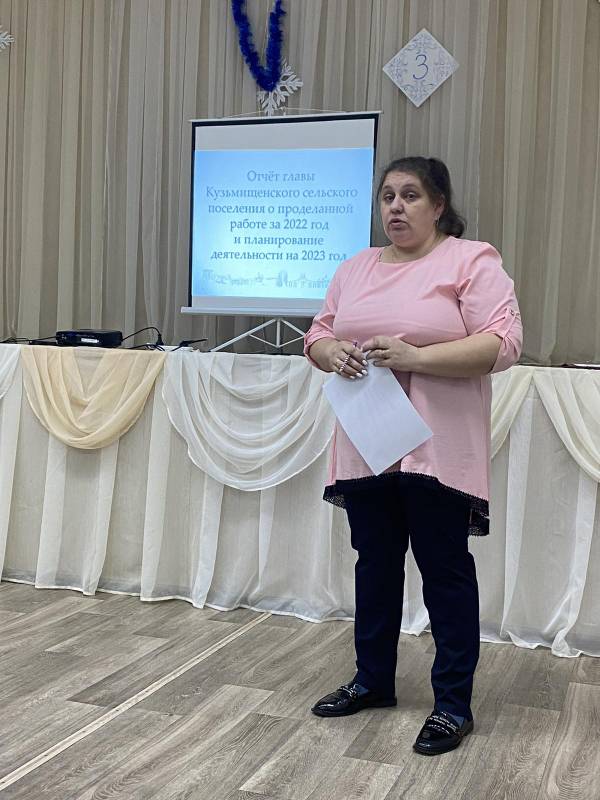 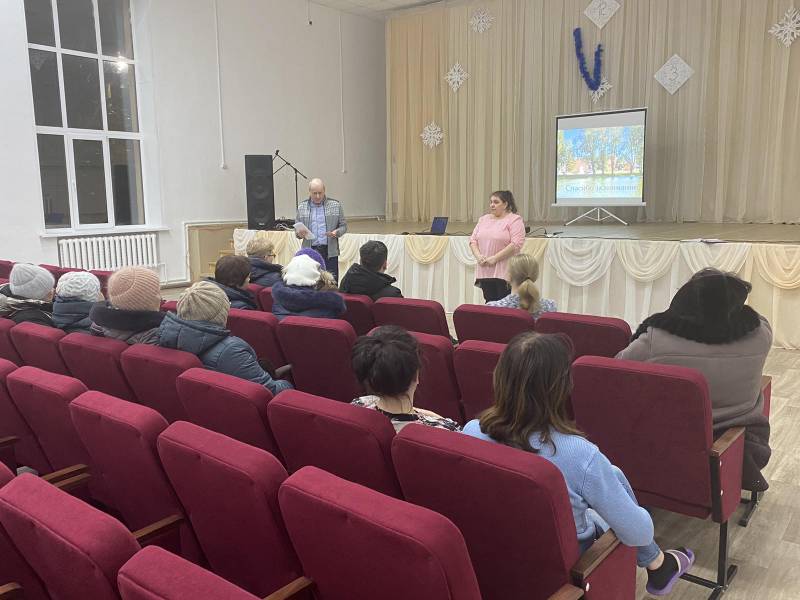 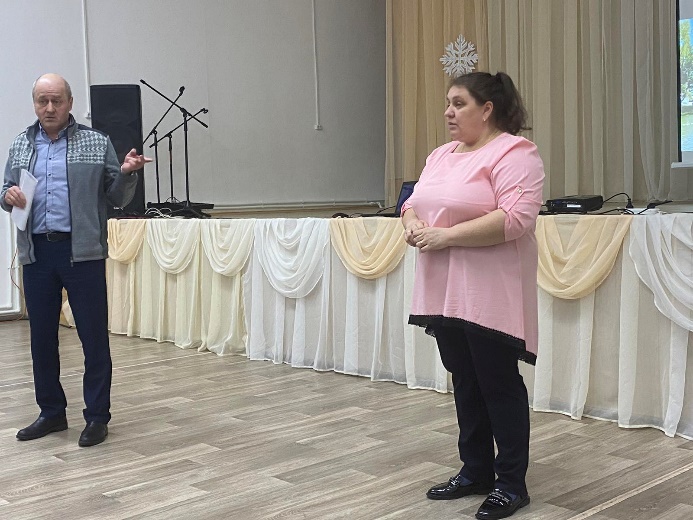 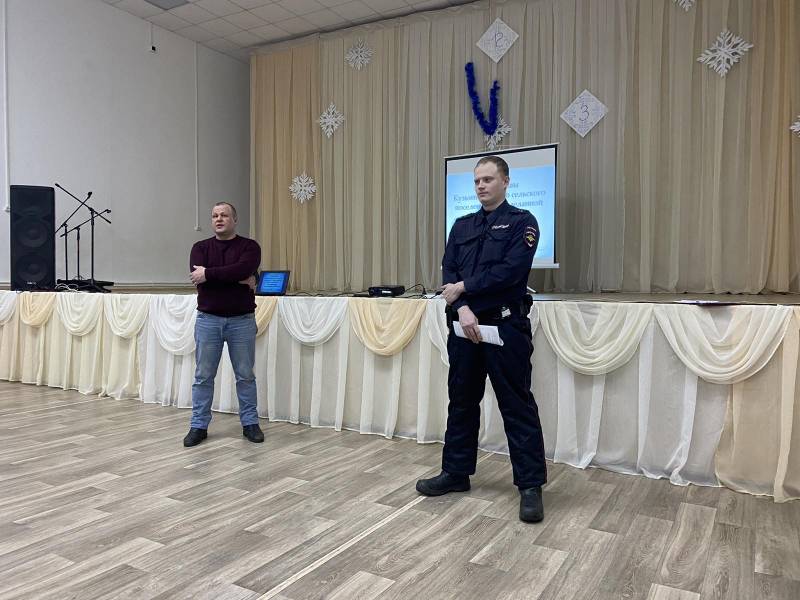 